Second Assembly					 Fourth Session (Afternoon) (No. 005)									(006)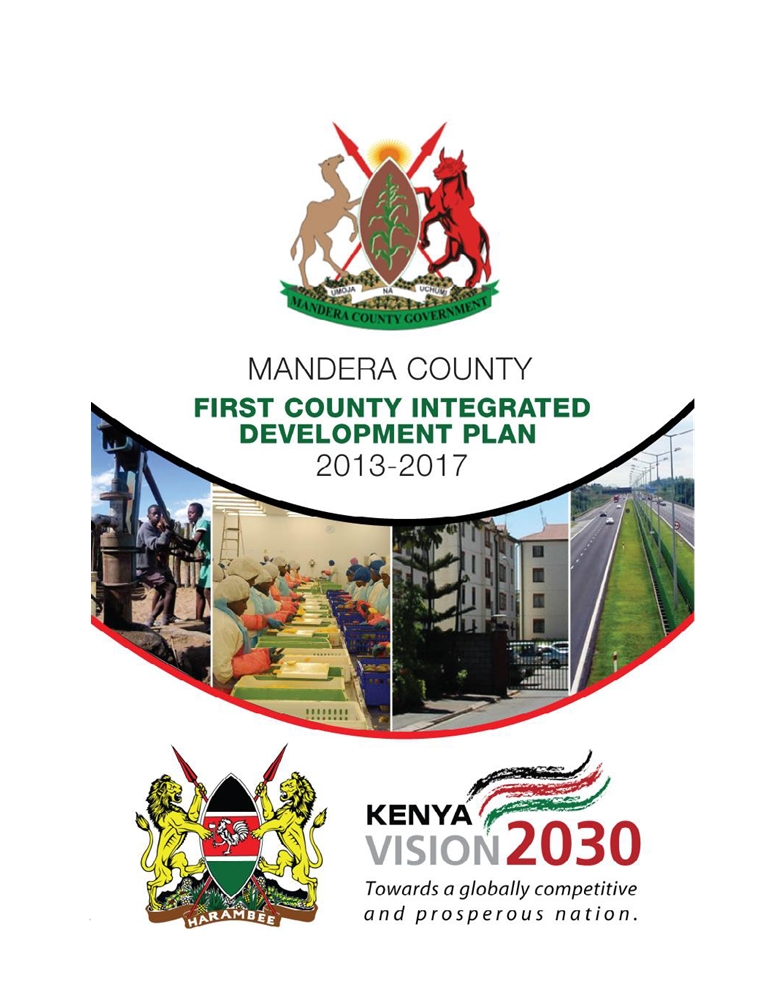 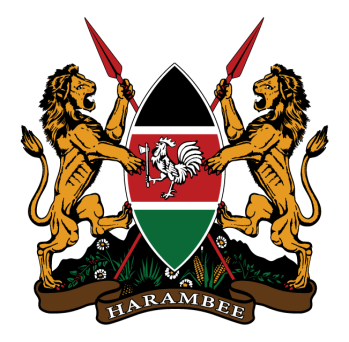 REPUBLIC OF KENYAMANDERA COUNTY ASSEMBLYSECOND ASSEMBLY – (FOURTH SESSION)ORDERS OF THE DAYWEDNESDAY 19TH FEBRUARY, 2020 AT 9.00AM		         ORDER OF BUSINESSPrayers.Administration of Oath;Communication from the Chair;Messages;Petitions;Papers; Notices of motion; Statements; Motion  THAT, pursuant to the provision of Mandera County Assembly Standing Orders Number 156(1),188(4) and 189(4) that this House Adoptd the Report on Committee on Selection (1)Trade, Investment, Industrialization and Cooperative Development CommitteeHon. Nasra Noor Mohamed (Narck Kenya)Hon. Abdi Hassan Ali (EFP)Hon. Alinoor Derow (EFP)(2)Education, Sports and Culture CommitteeHon. Bishar Maalim Abdullah (EFP)Hon. Abdirahman Alio Issack (EFP)(No. 005)									(007)WEDNESDAY 19TH FEBRUARY, 2020 AT 9.00AM(3)Public Service, Conflict Management, Cohesion, Integration and Devolved UnitsHon. Abdi Hassan Ali (EFP)Hon. Fatuma Omar Kasai (EFP)(4)Agriculture, Livestock and fisheriesHon. Ahmed Rashid Mohamed (EFP)(5)Finance and Economic PlanningHon. Jimale Abdi Hassan (JUBILEE)Hon Hussein Adan Haji (EFP)(6)Land, House and Physical PlanningHon. Adan Maalim Abdullah (EFP)(7)Water, Energy, Environment and Natural Resources CommitteeHon. Adan Maalim Abdullah (EFP)Hon. Yakub Hassan Eymoi (EFP)(8)Powers and Privileges CommitteeHon. Amran Adan Abdirahman  (EFP)Hon. Meymuna Sheikh Abdishakur (EFP)(9)Roads, Public Works and Transport CommitteeHon. Abdi Adan Ali (EFP)Hon. Abdinur Diisow Teno (EFP)(10)Legal and Justice Affairs CommitteeHon. Shaaban Hassan Hillow(11)Delegated Legislation CommitteeHon. Alinoor Derow Abdullahi (EFP)Hon. Abdi Hassan Ali (EFP)(12)County Peace and Security CommitteeHon. Bishar Maalim Abdullahi (EFP)(13)Committee on ImplementationHon. Bashir Ibrahim Alio (EFP)(No. 005)									(008)WEDNESDAY 19TH FEBRUARY, 2020 AT 9.O0AM                  (14)COUNTY BUDGET AND APPROPRIATION COMMITTEEEHon. Ahmed Rashid Mohamed  Hon. Abdullahi Siyad Adan  Hon. Abdi Adan Ali Hon. Fatuma Issack Hon. Abdullahi Yunis GuliyeHon. Ibrahim Ali WariyoHon. Yussuf Maalim DakaneHon. Adan Maalim MohamedHon. Sokorey Maalim IssackowHon. Issack Dahir AbdiHon. Amran Adan AbdirahmanHon. Abdiaziz Maalim DakatHon. Nasra Noor MohamedCOUNTY PUBLIC ACCOUNTS AND INVESTMENT COMMITTEEHon. Issack Dahir Abdi  Hon. Hussein Adan Haji           Hon. Farah Abdi AbdinoorHon. Fatuma Omar KasaiHon. Abdullahi Yunis GuliyeHon. Abdinoor Dakane RafatHon. Abass Abdille MohamedBills